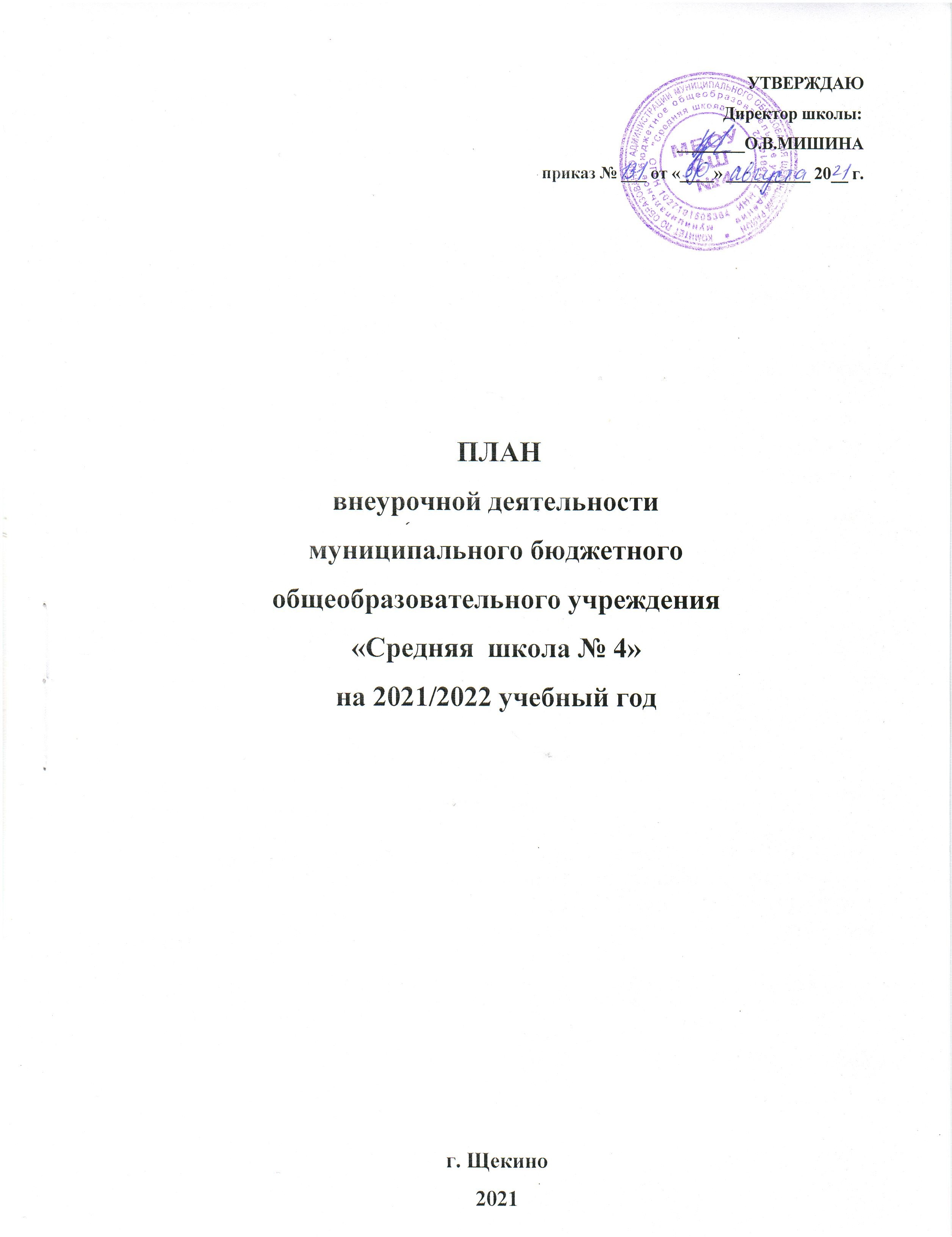 ПОЯСНИТЕЛЬНАЯ ЗАПИСКАк  плану внеурочной деятельности муниципального  бюджетного общеобразовательного учреждения «Средняя  школа № 4»на 2021/2022 учебный год1.Общие положенияУчебный план составлен в соответствии с федеральными, региональными и муниципальными нормативными документами:- приказ Минобрнауки России от 6 октября 2009 года № 373 «Об утверждении и введении в действие федерального государственного образовательного стандарта начального общего образования»;- постановление Главного государственного санитарного врача РФ от 28 сентября 2020 г. № 28 «Санитарно-эпидемиологических  требований к организации  воспитания и обучения, отдыха и оздоровления детей и молодежи» СП 2.4.3648-20»;- приказ Минобрнауки  России  от 17.12.2010 г.  №1897 « Об утверждении федерального  государственного образовательного стандарта  основного общего образования»;- приказ Минобрнауки  России  от 29.12.2014 г.  №1644  «О внесении изменений в приказ Минобрнауки  России от 17.12.2010 г.  №1897 « Об утверждении федерального  государственного образовательного стандарта  основного общего образования»»; - приказ Министерства  образования Тульской области  №625 от 20.06.2014г. «Об организационных мероприятиях, направленных на продолжение работы по введению федерального  государственного образовательного стандарта основного общего образования в образовательных учреждениях Тульской области с 1 сентября 2014-2015 учебного года»;- приказ комитета по образованию администрации МО Щекинский район №271 от 24.06.2014 г. «Об организационных мероприятиях, направленных на продолжение работы по введению федерального  государственного образовательного стандарта основного общего образования в образовательных учреждениях Щекинского района».  Учебный план  составлен  с учетом:- полноты (обеспечение широты развития личности, учет социокультурных потребностей);-  соответствия реальному времени (гибкость,  учет мотивированного выбора обучающимися,  отсутствие перегрузки);-  реальных возможностей школы в соответствии с программой развития и  перспективностью.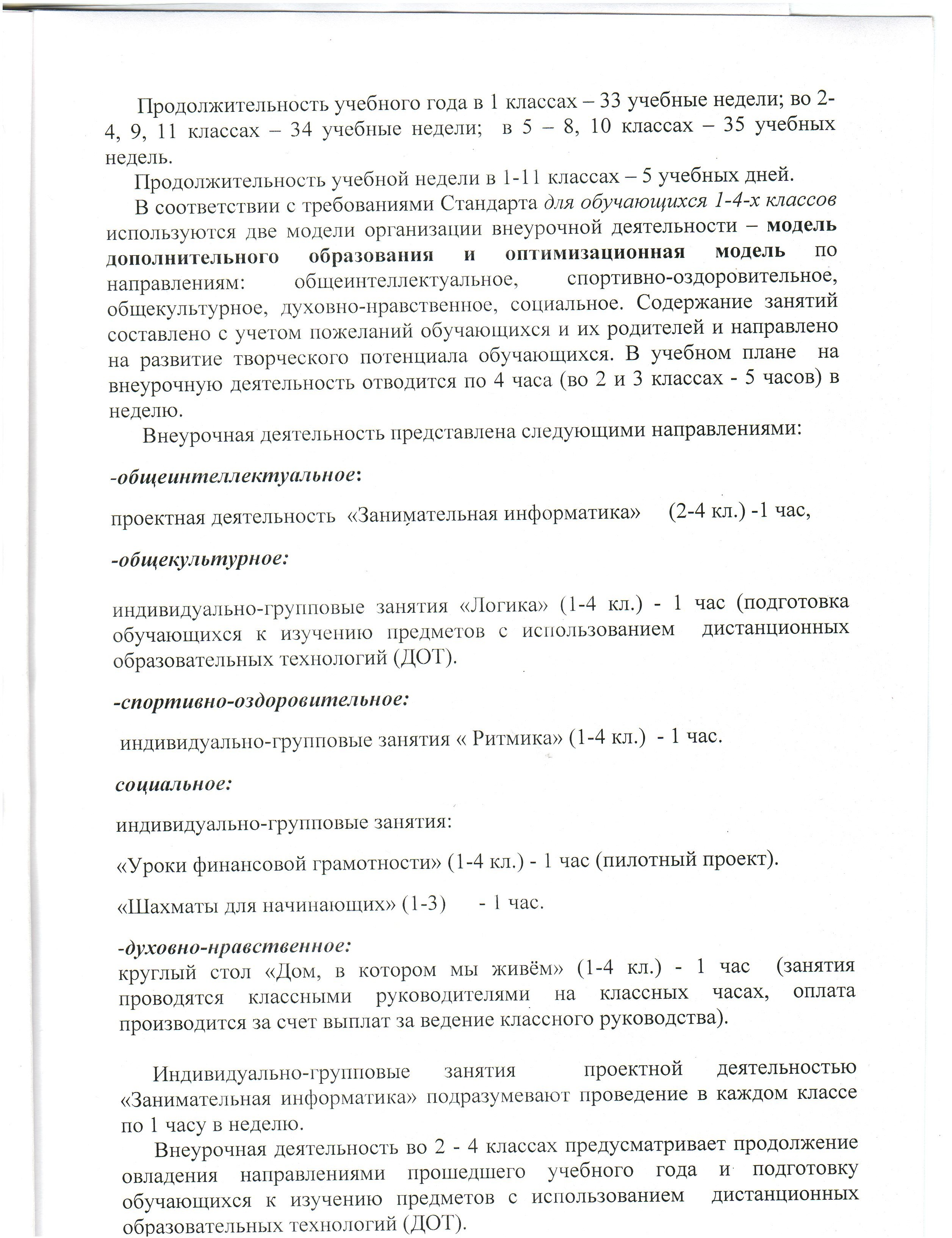 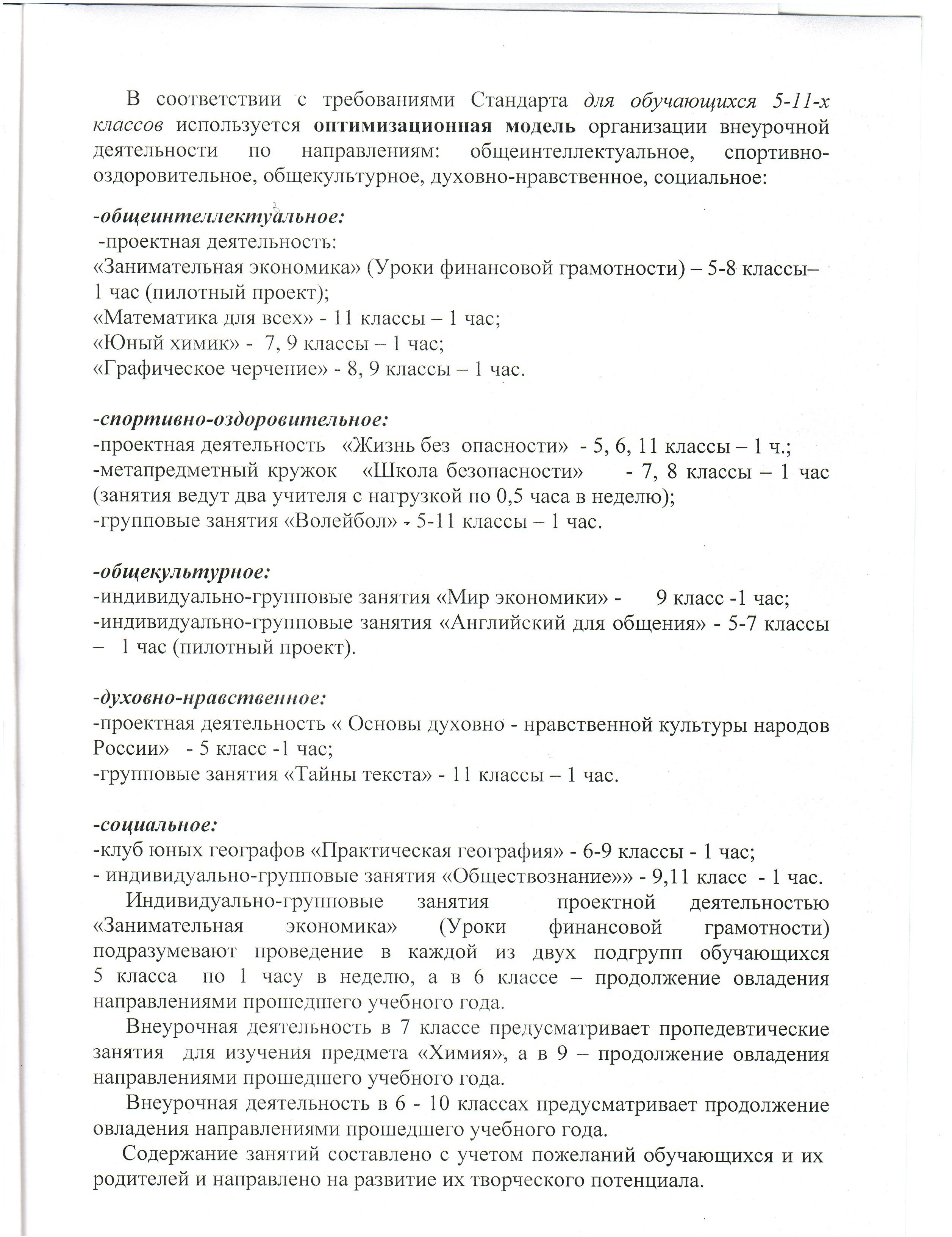 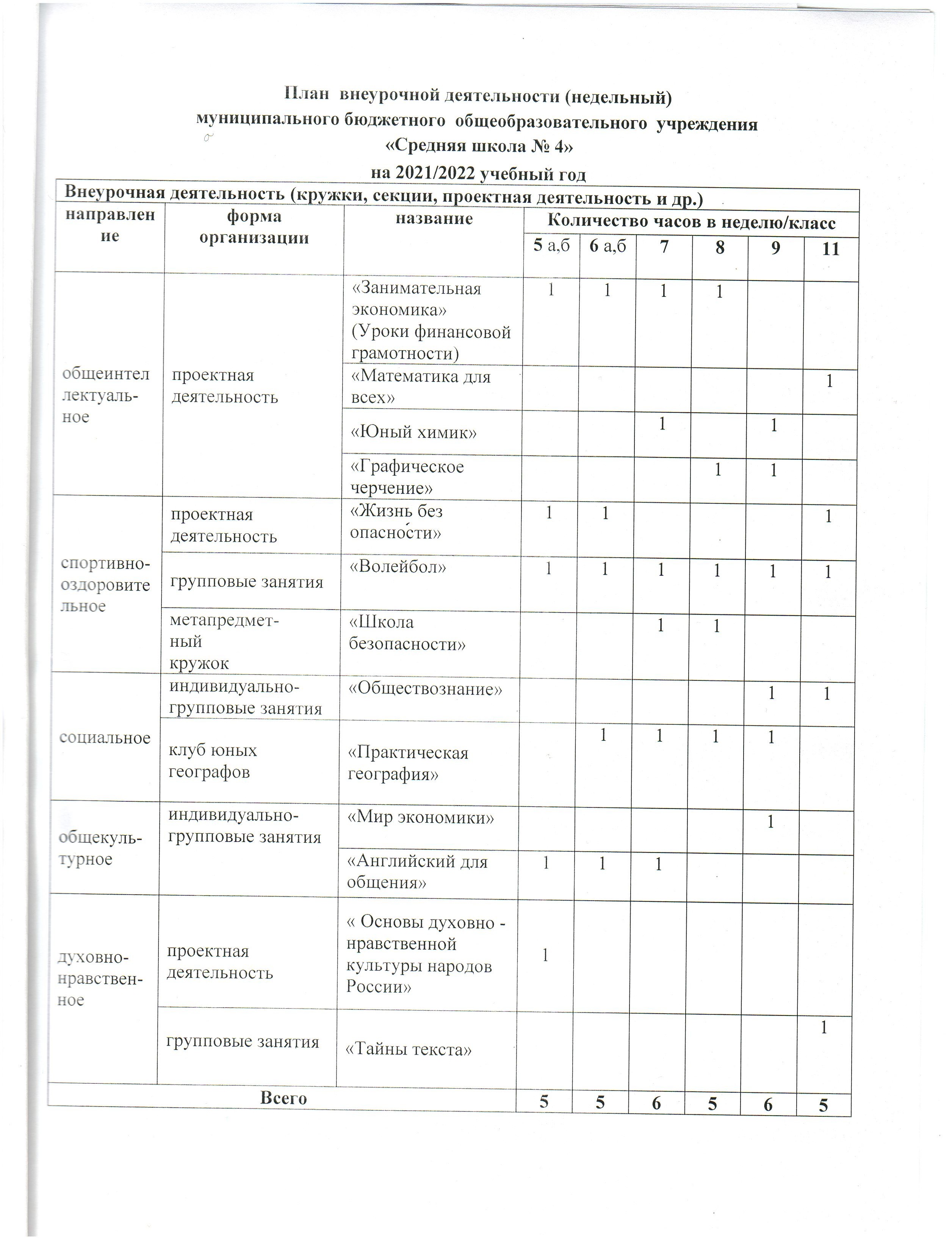 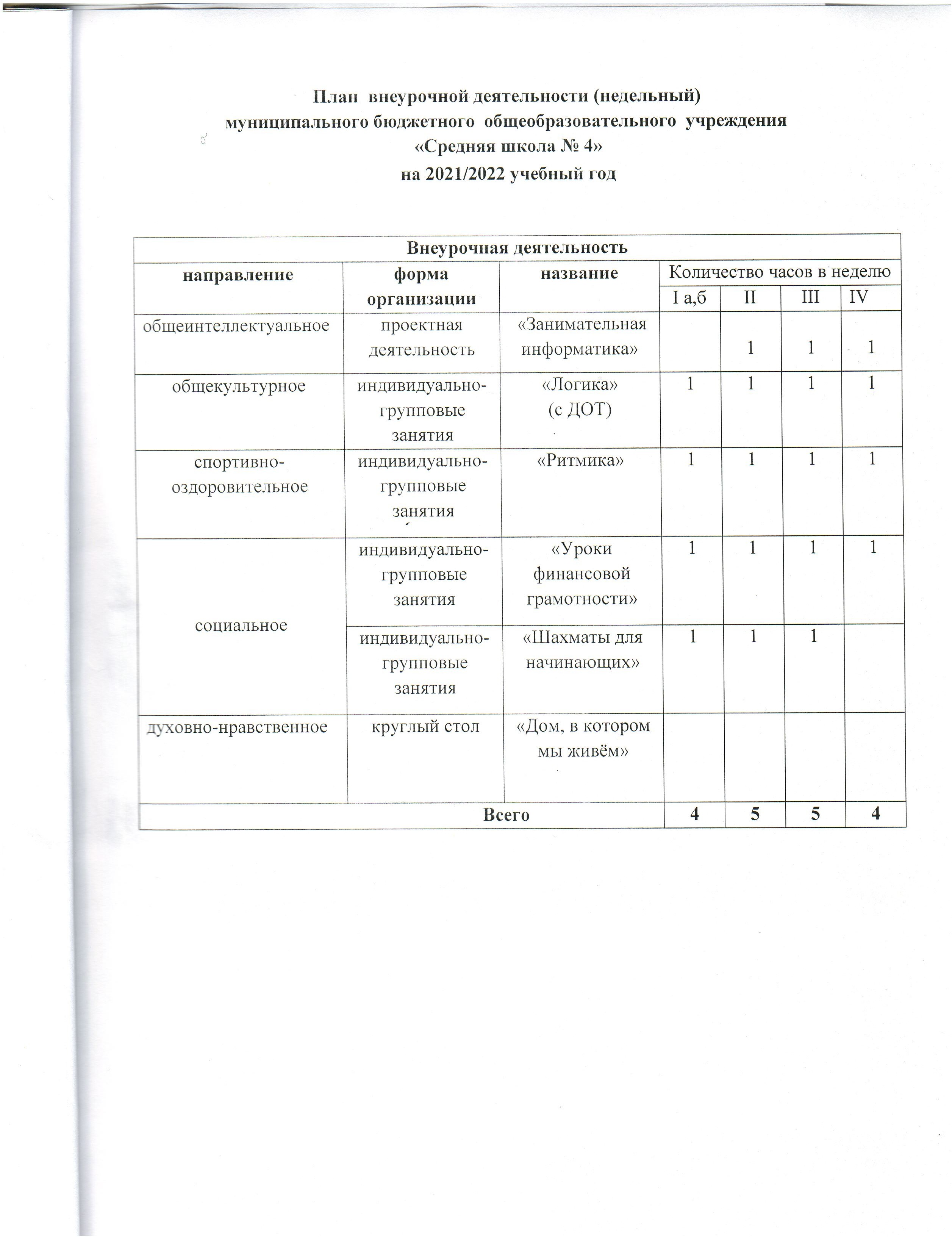 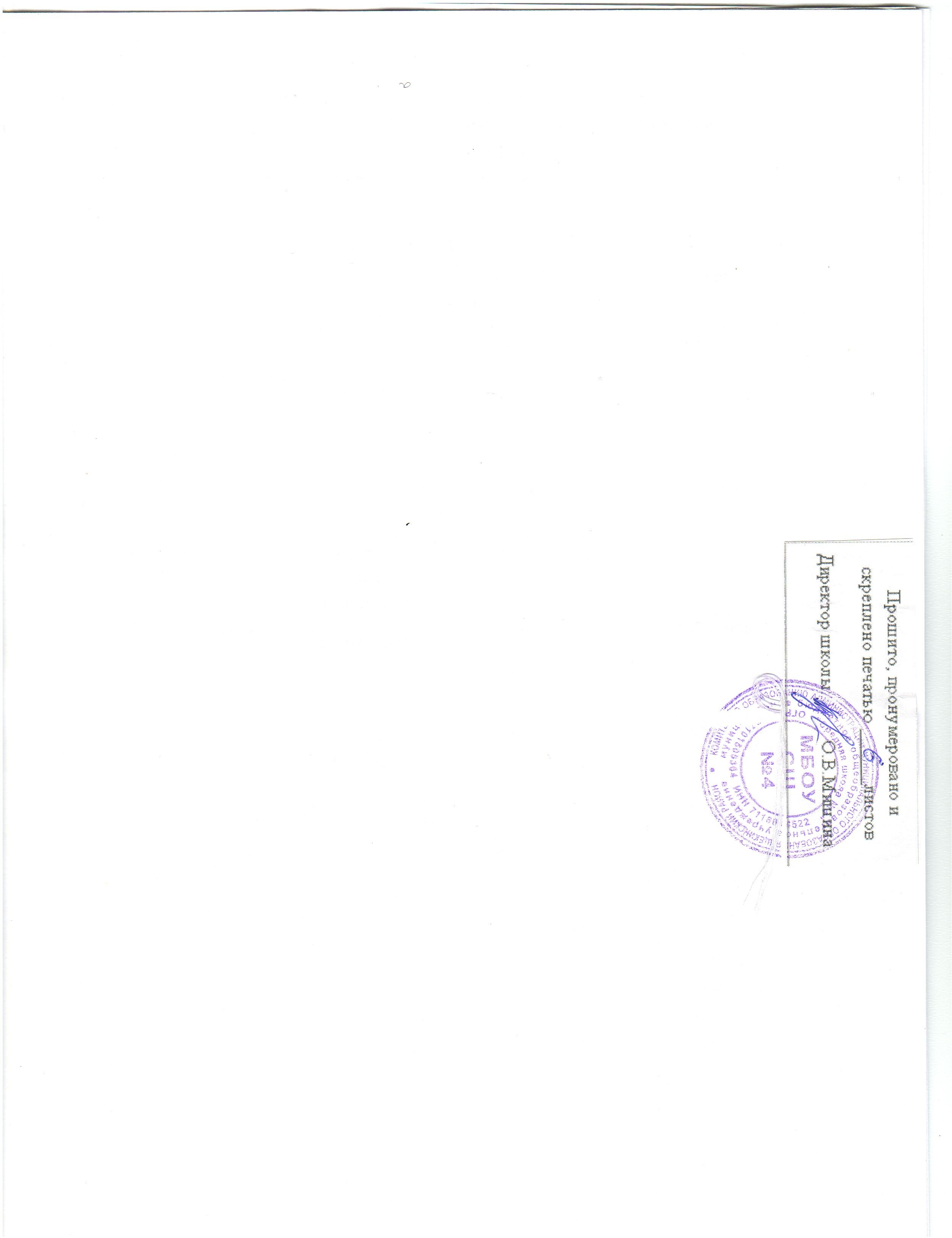 